   KNYGŲ IŠDAVIMAS IR GRĄŽINIMAS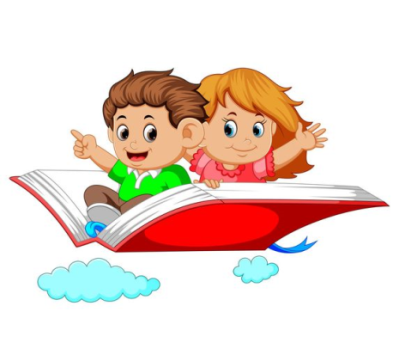                      1-3 klasių mokiniams“Kai man liūdna ar smagu – su knyga aš gyvenu“Pradėk draugauti su KNYGANori paskaityti knygelių, kreipkis į mokytoją ........5-6 klasių mokiniamsKas skaito knygas, tam netrūksta gero draugo....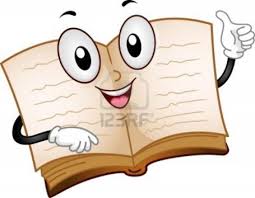 Prisijunk adresu:  http://senvagesgimnazija.lt/bibliotekaSusirask ‘‘ Knygų sąrašas“ ir išsirink knygas arba siųsk knygų pavadinimus, kurias mokytojai rekomenduoja perskaityti pagal mokymosi programąRašyk el. laišką bibliotekai  adresu: senvagesbiblioteka@gmail.comĮrašyk  pageidaujamos skaityti knygos autorių ir pavadinimą    Nepamiršk parašyti savo klasę, vardą ir pavardę    Pasiimk (grąžink) knygas antradieniais po trečios pamokos 203 kabinete                                                           I-II  ir III-IV klasių mokiniamsPakalbėkime apie knygas…..Prisijunk adresu:  http://senvagesgimnazija.lt/biblioteka  Susirask ‘‘ Knygų sąrašas“ ir išsirink knygas arba siųsk knygų pavadinimus, kurias mokytojai rekomenduoja perskaityti pagal mokymosi programąRašyk el. laišką bibliotekai  adresu: senvagesbiblioteka@gmail.comĮrašyk  pageidaujamos skaityti  knygos autorių ir pavadinimąNepamiršk parašyti savo klasę, vardą ir pavardęI-II klasių mokiniams išduodamos (grąžinamos) knygos trečiadieniais po trečios pamokos 322 kabineteIII-IV klasių mokiniams išduodamos (grąžinamos) knygos ketvirtadieniais po trečios pamokos 314 kabinete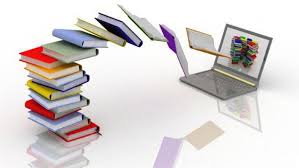 